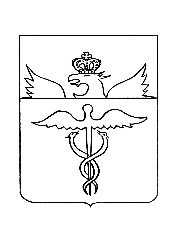 АдминистрацияБутурлиновского городского поселения Бутурлиновского муниципального районаВоронежской областиРаспоряжениеот 01.04.2020 г. № 61-р         г. БутурлиновкаО правилах организации работы в условиях риска распространения новой коронавирусной инфекции COVID-19 в администрации Бутурлиновского городского поселения Бутурлиновского муниципального района Воронежской области и подведомственных ей организацияхВо исполнение поручений Председателя Правительства Российской Федерации от 27.03.2020, решений по итогам заседания президиума Координационного совета при Правительстве Российской Федерации по борьбе с распространением новой коронавирусной инфекции на территории Российской Федерации от 25.03.2020, оперативного штаба по предупреждению завоза и распространения новой коронавирусной инфекции на территории Российской Федерации, в соответствии с Федеральным законом от 21.12.1994 № 68-ФЗ «О защите населения и территорий от чрезвычайных ситуаций природного и техногенного характера», Федеральным законом от 30.03.1999 № 52-ФЗ «О санитарно-эпидемиологическом благополучии населения», указом губернатора Воронежской области от 20.03.2020 № 113-у «О введении в Воронежской области режима повышенной готовности для органов управления и сил Воронежской территориальной подсистемы единой государственной системы предупреждения и ликвидации чрезвычайных ситуаций», указом губернатора Воронежской области от 26.03.2020 № 125-у «О дополнительных мерах по снижению риска распространения новой коронавирусной инфекции COVID-19», распоряжением правительства Воронежской области от 01.04.2020 № 377-р «О правилах организации работы в условиях риска распространения новой коронавирусной инфекции COVID-19 в исполнительных органах государственной власти Воронежской области и подведомственных им организациях»:1. Утвердить прилагаемые правила организации работы в условиях риска распространения новой коронавирусной инфекции COVID-19 в администрации Бутурлиновского городского поселения Бутурлиновского муниципального района Воронежской области и подведомственных ей организациях.2. Сотрудникам администрации Бутурлиновского городского поселения Бутурлиновского муниципального района Воронежской области обеспечить соблюдение правил организации работы в условиях риска распространения новой коронавирусной инфекции COVID-19 в администрации Бутурлиновского городского поселения Бутурлиновского муниципального района Воронежской области и подведомственных ей организациях.3. Контроль исполнения данного распоряжения оставляю за собой.Глава администрации Бутурлиновскогогородского поселения								А.В. ГоловковУТВЕРЖДЕНЫраспоряжением администрации Бутурлиновского городского поселения Бутурлиновского муниципального района Воронежской областиот 01.04.2020 г. № 61-рПравила организации работы в условиях риска распространения новой коронавирусной инфекции COVID-19 в администрации Бутурлиновского городского поселения Бутурлиновского муниципального района Воронежской области и подведомственных ей организациях1. При входе в администрацию Бутурлиновского городского поселения Бутурлиновского муниципального района Воронежской области, а также в течение рабочего дня (по показаниям), заведующей канцелярией Н.В. Поповой, инспектору – секретарю Н.Н. Луговской:1.1. обеспечить контроль температуры тела сотрудников (работников) администрации Бутурлиновского городского поселения Бутурлиновского муниципального района Воронежской области и подведомственных ей организаций (далее – орган и организация), с применением аппаратов для измерения температуры тела бесконтактным или контактным способом (термометры обыкновенные, электронные, переносные тепловизоры); 1.2. в случае выявления повышенной температуры тела обязательно отстранить от нахождения на рабочем месте указанных лиц, а также лиц с признаками инфекционного заболевания;1.3. при входе работников в организацию обеспечить возможность обработки рук кожными антисептиками, предназначенными для этих целей (в том числе с помощью установленных дозаторов), с установлением контроля за соблюдением указанных процедур;1.4. не допускать к работе сотрудников с признаками респираторного заболевания;1.5. обязать отстраненного сотрудника вызвать врача на дом или обратиться в медицинское учреждение, после чего проинформировать своего непосредственного руководителя, в дальнейшем в ежедневном режиме по возможности информировать о своем состоянии здоровья и местонахождении;1.6. не допускать на рабочее место и (или) территорию организации сотрудников, прибывших из регионов, где регистрируются случаи заболевания коронавирусной инфекцией, а также постоянно или временно проживающих с лицами, прибывшими из указанных регионов. Информировать работников о необходимости сообщения непосредственному руководителю о данных фактах, а также об обязанности соблюдения самоизоляции сотрудников на дому на установленный срок (14 дней); 2. Начальнику сектора по управлению делами, организационной и правовой работе Л.А. Рачковой:2.1. обеспечить оптимальный режим рабочего времени и времени отдыха сотрудников, предусматривающий гибкий график прибытия/убытия на рабочее место;2.2. обеспечить соблюдение сотрудниками установленных требований к условиям труда, обеспечивая достаточную циркуляцию воздуха, а также регулярное (каждые 2 часа) проветривание рабочих помещений;2.3. обеспечить сотрудников в достаточном количестве и постоянной доступности средствами для дезинфекции рук;2.4. обеспечить сотрудников защитными медицинскими масками;2.5. исключить использование в служебных помещениях систем кондиционирования и технических систем вентиляции.3. Технику по уборке помещений обеспечить качественную уборку помещений с применением дезинфицирующих средств (зарегистрированных в установленном порядке и разрешенных к применению), уделив особое внимание дезинфекции дверных ручек, выключателей, поручней, перил, контактных поверхностей (столов и стульев работников, орг. техники), мест общего пользования (коридоров, лестничных пролетов, туалетных комнат, в том числе пол, санитарное оборудование, вентили кранов, спуск бачков унитаза, аппараты для сушки рук и т.п.), во всех помещениях - с кратностью обработки каждые 2 часа. О проведении уборки в туалетных комнатах производить отметку о ее проведении, с указанием времени, в размещенных в указанных комнатах графиках проведения санитарной обработки.4. Ограничить любые корпоративные мероприятия в коллективах, участие сотрудников в массовых мероприятиях, рукопожатия и другие телесные контакты на период эпиднеблагополучия. 5. Ограничить личный прием граждан, рекомендовать обращаться в письменной форме, разместить данную информацию на стендах, официальных сайтах. Придерживаться рекомендаций управления по работе с обращениями граждан правительства Воронежской области.6. Отменить командировки в регионы, где регистрируются случаи заболевания коронавирусной инфекцией.7. В служебных помещениях организовать дистанцию между сотрудниками не менее 1,5 метров (социальное дистанцирование).8. Рекомендовать сотрудникам следовать основным правилам гигиены.9. Обеспечить специальный режим посещения органа и организации, предусматривающий использование в приоритетном порядке электронного документооборота и технических средств связи для обеспечения служебного взаимодействия и минимизацию доступа в орган и организацию лиц, чья профессиональная деятельность не связана с исполнением функций органа и организации.